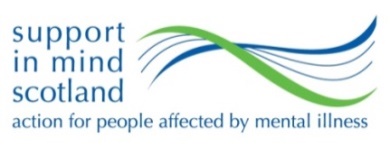 Equality & Diversity Recruitment Monitoring FormPost Applied for   National Training Manager, Flexible location across ScotlandGuidelines for the completion of this formTo ensure the effectiveness of our Equality, Diversity & Inclusion Policies we would like you to fill in this form. The information you provide will remain strictly confidential and subject to data protection. It will not be used for any other purpose other than those stated above. You are not obliged to answer any or all questions, but you will appreciate that for our monitoring to be effective, we hope to have a maximum of responses, and appreciate your help in achieving this goal.  Your application will not be affected in any way if you do not wish to answer any question(s) on receipt; this form will be separated from your application form and referred to only for monitoring purposes.CARING RESPONSIBILITIES: Do you have any caring responsibilities? (please tick all that apply)  None Primary carer of a child or children (under 18 years) Primary carer of a disabled child or children Primary carer or assistant for a disabled adult (18 years and over) Primary carer or assistant for an older person or people (65 years and over) Secondary carer (another person carries out main caring role) Prefer not to sayI AM (Please tick as applicable)☐ In education☐ Employed☐ Unemployed☐ A carer☐ A single parent ☐ Living with a physical illness☐ Living with a mental illness☐ Living with addiction☐ Homeless Living in a rural area☐Any other disserved category; Please specify: …………………☐ I prefer not to Where did you see this post advertised?……………..Do you have any comments on our monitoring form?………………Please send this form as a separate document / email to admin@supportinmindscotland.org.ukThank you for your time, your cooperation in completing this form is greatly appreciated!GENDER: Which one of the following best describes your gender?GENDER: Which one of the following best describes your gender? Male Prefer to self-describe: …………….. Female Prefer not to sayGENDER IDENTITY: Is your gender identity the same as the sex you were assigned at birth? Yes 		 No		 Prefer not to saySEXUAL ORIENTATION Which of the following best describes your sexual orientation?SEXUAL ORIENTATION Which of the following best describes your sexual orientation?SEXUAL ORIENTATION Which of the following best describes your sexual orientation? Heterosexual Homosexual   Bisexual☐ Prefer to self-describe: ………………………… Prefer not to say Prefer not to sayAGE 16-19	  20-29 30-39	  40-49 50-59	  60+ Prefer not to sayETHNIC ORIGIN: Please tick the box for the group to which you perceive you belong:ETHNIC ORIGIN: Please tick the box for the group to which you perceive you belong:ETHNIC ORIGIN: Please tick the box for the group to which you perceive you belong:White               British English Irish Scottish WelshOther White (Please specify): ………………….Black/Black British  African Caribbean Other Black (Please specify):…………………Asian/Asian British Bangladeshi Chinese Indian Pakistani Other Asian (Please specify) ………………….Other ethnic group: Arab Gypsy or Irish traveller Any other ethnic group: (Please specify): ………………Mixed                                                White and Asian White and Black White and Chinese Other Mixed (Please specify) …………………. Prefer not to sayRELIGION OR BELIEFDISABILITYDo you consider yourself to have a physical disability?  YES	 NO	  Prefer not to sayDo you consider yourself to have a mental disability?   YES	 NO	  Prefer not to sayDo you consider yourself to have a learning difficulty? YES	 NO	  Prefer not to sayDo you consider yourself to have a mental illness?	    YES	 NO	  Prefer not to sayDo you have work-limiting health conditions?                YES	 NO	  Prefer not to say